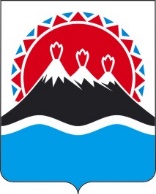 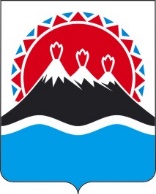 П О С Т А Н О В Л Е Н И ЕПРАВИТЕЛЬСТВАКАМЧАТСКОГО КРАЯг. Петропавловск-КамчатскийПРАВИТЕЛЬСТВО ПОСТАНОВЛЯЕТ:1. Внести в приложение к постановлению Правительства Камчатского краяот 30.12.2021 № 592-П «Об утверждении Порядка определения объема и предоставления из краевого бюджета в 2022–2024 годах субсидий автономной некоммерческой организации «Камчатский выставочно-туристический центр» в целях финансового обеспечения затрат, направленных на развитие внутреннего и въездного туризма в Камчатском крае»  в целях финансового обеспечения затрат, направленных на развитие внутреннего и въездного туризма в Камчатском крае» следующие изменения:1) часть 4 изложить в следующей редакции:«4. Сведения о субсидии не позднее 15-го рабочего дня, следующего за днем принятия закона о бюджете (закона о внесении изменений в закон о бюджете), размещаются на едином портале бюджетной системы Российской Федерации в информационно-телекоммуникационной сети «Интернет» (в разделе «Бюджет»).»;2) в пункте 1 части 22 слова «отчет о достижении результата предоставления субсидии» заменить словами «отчет о достижении значений результатов предоставления субсидии»;3) дополнить частью 251 следующего содержания:«251. Министерство и Министерство финансов Камчатского края проводят мониторинг достижения результатов предоставления субсидии исходя из достижения значений результатов предоставления субсидии, определенных соглашением, и событий, отражающих факт завершения соответствующего мероприятия по получению результата предоставления субсидии (контрольная точка), в порядке и по формам, установленным приказом Министерства финансов Российской Федерации от 29.09.2021 № 138н «Об утверждении Порядка проведения мониторинга достижения результатов предоставления субсидий, в том числе грантов в форме субсидий, юридическим лицам, индивидуальным предпринимателям, физическим лицам – производителям товаров, работ, услуг», в отношении субсидии, предоставляемой из краевого бюджета, начиная с 1 января 2023 года.».2. Настоящее постановление вступает в силу после дня его официальногоопубликования.

[Дата регистрации]№[Номер документа]О внесении изменений в приложение к постановлению Правительства Камчатского края от 30.12.2021 № 592-П «Об утверждении Порядка определения объема и предоставления из краевого бюджета в 2022–2024 годах субсидий автономной некоммерческой организации «Камчатский выставочно-туристический центр» в целях финансового обеспечения затрат,направленных на развитие внутреннего и въездного туризма в Камчатском крае» Председатель Правительства   Камчатского края[горизонтальный штамп подписи 1]Е.А. Чекин